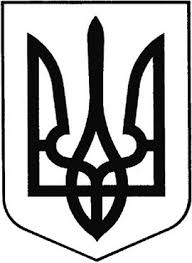 ГРEБІНКІВСЬКА СEЛИЩНА РАДА Білоцeрківського району Київської області ВИКОНАВЧИЙ КОМІТЕТ Р О З П О Р Я Д Ж E Н Н Явід 31 березня 2022 року        смт Гребінки                                    №36-ОДПро внесення змін до розпорядженняселищного голови від 23 лютого 2021 року №75«Про створення комісії із страхування у зв’язкуз тимчасовою втратою працездатності»Відповідно до Закону України «Про службу в органах місцевого самоврядування», ст. 42 Закону України «Про місцеве самоврядування»:ЗОБОВ’ЯЗУЮ:       1. Внести зміни до розпорядження селищного голови від 23 лютого  2021 року №75 «Про створення комісії із страхування у зв’язку з тимчасовою втратою працездатності », а саме: виключити із складу комісії голову комісії Васющенка Олександра Анатолійовича, як такого, що звільнився та включити до складу комісії секретаря ради Жегуліна Андрія Вікторовича і затвердити його головою комісії .2. Контроль за виконанням даного розпорядження залишаю за собою.Селищний голова                                                               Роман ЗАСУХА    					Підготувала:                     Олена ТихоненкоПогодив:                            Максим Яценко